«Ақмола облысының білім басқармасы» мемлекеттік мекемесі Государственное учреждение «Управление образования Акмолинской области»Формирование научно-исследовательских компетенций через проектную деятельностьБакирова  Амина  Пазулжановна, учитель истории                                                    и  права,  КГУ «Общеобразовательная школа  № 2                                                     города     Атбасар      отдела     образования       по                                        Атбасарскому   району   управления  образования                       Акмолинской  области»       				                                      г. Атбасар – 2023г.Содержание1. Описание инновационного педагогического опыта…………………………..3Приложение 1.  Профессиональная карта педагога……….…………………...16Приложение 2. Результативность проектной деятельности учащихся………..20Приложение 3. Перечень тематики  проектных работ учащихся 						        за 2020-2023 учебный год……………………….……………...22Приложение 4. Список копий публикаций по заявленной проблеме…….…...23Описание инновационного педагогического опыта1.Сведения об авторе опыта:	                                                                               ФИО: Бакирова Амина Пазулжановна	                                                                        Место работы:    КГУ  «Общеобразовательная школа  № 2  города     Атбасар      отдела  образования образования  по   Атбасарскому   району   управления  образования Акмолинской  области» 	                                                     Педагогический стаж:  24 года	                                                                Преподаваемые предметы: история и право 			                   Специальность: Учитель истории, экономики и права	                                     Контактный телефон: +77051675625 					            Электронный адрес:  2. Тема опыта:«Формирование научно-исследовательских компетенций через проектную деятельность»3. Условия формирования, становления опыта:Педагогический опыт учителя -  это важная динамическая характеристика и процесс  его совершенствования, поиска, обновления. (См. Приложение 1.Профессиональная карта педагога.1.1 Общие сведения об учителе)  		Правильная организация инновационной работы в школе по одному из избранных, педагогом, направлений деятельности, требует четкой постановки темы опыта и максимального использования  имеющихся условий  для достижения поставленных целей и задач.			  					Работая над поиском новых методик обучения, форм и методов, в практике  используются имеющиеся условия школы, параллели, класса  для  формирования научно-исследовательских компетенций  учащихся, путем  вовлечения их в научно- исследовательскую  деятельность по предметам история Казахстана, Всемирная история, Краеведение, Культурология, Экономика, Право.	 										 Благодаря сложившейся системе работы с одаренными детьми, в  школе № 2 г. Атабасара  формируется адаптивная образовательная среда, в которой ученик может реализовать свои потребности, способности, индивидуальный опыт. 												Для  успешного осуществления научно- исследовательской деятельности по предмету «История»,  требуются определенные условия:                                                 1) Постепенный переход от простого материала к более сложному.	           2) Движение ученика,  в сотрудничестве с учителем.	 	                   3) Чередование  решения исследовательских  задач от конкретных  к абстрактным  и, обратно. 									            4) Определение тематики проектов,   с учетом интереса  определенного  класса, параллели и,  конкретного ученика. 5. Необходимость постоянного  совершенства педагогических знаний и  навыков работы с детьми. (См. Приложение 1., 1.2 Сведения о курсах учителя)	 А также с учетом  уровнем подготовки учащихся, документальной базой для научного исследования, методическим сопровождением, техническими возможностями  школы. 							Преподавателю отводится корректирующая и направляющая  роль в проектной деятельности. Данный подход экономит учебное время. А  методика совместной работы преподавателя и учащегося, показывает один из вариантов достижения цели, доказательства выдвинутой гипотезы научного исследовательского проекта. Активно организованный учебный процесс рассматривается как главное условие для  коллективной деятельности преподавателя и класса, осуществляемый в разнообразных активных формах и ориентированный на  формирование научно- исследовательских компетенций. В данном процессе находят отражение постепенно усложняющиеся от класса к классу   задания творческого и исследовательского характера, перерастающие в проекты. 												Анализ  собственной практики показал, что для осуществления  научно-исследовательской деятельности важно создать  условия, для развития личности обучающегося, при одновременном повышении педагогического мастерства самого учителя.  (См. Приложение 1, 1.3 Сведения о повышении методического мастерства учителя.) 								Для этого в школе  имеется комплекс организационно-педагогических условий, включающих организацию группового обучения в процессе формирования исследовательской компетенции обучающихся с учётом их способностей, познавательного интереса, мотивации;  применение эффективных форм,  методов, технологий; осуществление субъект - субъектных взаимодействий учителя и обучающихся.  					Осмысление теоретических вопросов, связанных с определением педагогических условий, механизмов и средств формирования исследовательской компетенции обучающихся школы № 2 г. Атбасара позволило сделать выводы о том, что:							                              1) Диагностические наблюдения за учащимися показали, что наметилась тенденция в  необходимости повышения активности учащихся в различных научных проектах по предмету. Причем,  не только очного, но и заочного участия, в свете развития обновленного содержания образования школьников по предметам гуманитарного  направления, расширения возможностей дистанционного участия в мероприятиях. 			                                     2) В ходе изучения уровня развития научно- исследовательских умений и навыков учащихся  было установлено: 	 							-  Учащиеся школы нуждаются в организованной  методической  помощи,  при подготовке к творческим конкурсам, научным проектам по историческим дисциплинам. 												-  Прослеживается недостаточное  качество, подготовленных учениками   проектов,  эссе, рефератов. На что указывала низкая  результативность  работ учащихся, малое количество призовых мест. 							- Рекомендательные советы специалистов, входящих в  состав жюри конкурсов, требовали пересмотра системы научной работы учителя с учеником.	Проведённая  аналитическая работа  позволила выявить следующие причины недочетов и трудности  в подготовке проектов учащихся  по предметам гуманитарного направления в школе № 2 г. Атбасара: 		      1. Усиление влияния средств массовой информации, когда   чтение книг заменяется учащимися  многочасовым сидением перед компьютером, гаджетом; 	                                                                                   			            2. Ослабленное научное руководство со стороны учителя, при  подготовке проектов,  не требовало концентрации сил, творческого подхода  к  научно- исследовательской деятельности учащихся. 	                                                             3. Не рациональное использование возможностей медиа библиотек, интернета,  образовательных сайтов, учебно- образовательных платформ.                               4. Отсутствие  четкой системы целенаправленного формирования  научно -исследовательских компетенций через проектную деятельность,  на основе новых технологий, в условиях обновляющегося   образования.	 			4. Актуальность опыта:В условиях анализа сложившейся ситуации было принято решение о начале опыта новой работы, с обязательным учетом имеющихся проблем и возможностью их решения учителем истории школы № 2 г. Атбасара. При этом были определены имеющиеся противоречия:Противоречия:1. Противоречие между загруженностью  одаренных детей учебной работой и естественным желанием проявить свои неординарные  способности в среде сверстников.2. Противоречие между большим  объемом учебной и   дополнительной информацией по предмету, с возможностью  правильной  организации  ее усвоения и практического применения, в сотрудничестве с учителем, в ходе проектной деятельности.	Пути  решения противоречий:1. Правильно распределить время на  организованную работу с учеником  на уроке  и  во внеурочное время, по историческим дисциплинам.2. Анализировать и корректировать методы индивидуальной работы с учащимися, путем создания психологически комфортной атмосферы.                    3. Направлять ученика  на самостоятельное решение проблем, при постижении основ научной работы по предмету,  в сотрудничестве с учителем.			 Необходимость разрешения указанных противоречий и трудностей определила проблему, в опытной работе учителя истории, суть которой заключается в необходимости  положительного изменения существующей ситуации.  А   актуальность и практическая значимость обусловила выбор темы исследования: «формирование научно-исследовательских компетенций через проектную деятельность».5. Теоретическое обоснование опыта:В ходе конкретизации идей опыта была определена четкая картина: чего мы хотим и можем достигнуть в ближайшие годы, в ходе активной  опытной работы по теме: «Формирование научно-исследовательских компетенций через проектную деятельность» 									Работа над проектом  - это  универсальный способ познания действительности, который помогает развитию личности в динамично изменяющемся мире. 											Для успешной реализации опыта были определены  необходимые условия: 											                     1. Поддержка и развитие  одаренности,  индивидуальности и инициативы учащихся. 												     2. Создание условий для свободного выбора    учащимися кружков, факультативов, творческого дела по историческим дисциплинам, с обязательным отслеживанием результативности. 					        3. Постановка перед учеником    реалистичных и посильных задач. 	                  4. Поиск новых идей и выполнение рекомендаций по улучшению качества знаний и успеваемости. 									      5. Подготовка учителем ресурсного обеспечения: дидактического, материального, технического, информационного, учебно-методического;	           непрерывное обновление  знаний учителя и ученика, работа над повышением качества знаний.  (См. Приложение 1, 1.4 Наличие наград, почетных званий учителя) 6. Ведущая педагогическая идея опыта:Была определена ведущая педагогическая идея опыта, сформулированная в семи взаимосвязанных  пунктах:   							           1. С помощью диагностики, наблюдений, в ходе учебно-воспитательного процесса, выявляется группа учащихся,  заинтересованных предметом, склонных к научной работе, олимпиадам, конкурсам.	                                                 2.  С помощью усложнения заданий определяются учащиеся, отличающиеся интересом к поиску, познанию предмета в особом ракурсе, склонные к творческой, исследовательской работе. 				                                      4. Формирование опыта  работы с информацией и электронными носителями. 5. Развитие  навыка самостоятельной, познавательной деятельности и самообразования учителя. 									         7. Развитие умения  учителя и учащихся работать на достижение результата в собственной деятельности 								Концепция опыта: 							                  Улучшить качество  выставляемых  проектов, научно- исследовательских работ, осуществляя  постоянный  мониторинг результативности.7. Технология опыта:Руководство научно-исследовательской деятельностью школьников - одно из актуальных направлений в работе современного учителя, в условиях обновления содержания образования. 						Организация данного вида деятельности опирается на ряд условий, главным из  которых  можно считать наличие у педагога и учащегося общей точки соприкосновения в какой-либо области, интересной для исследования.	 Цель опытной работы: 								      Работать над формированием  научно- исследовательских  компетенций обучающихся в практико-ориентированной деятельности.        				Задачи опытной работы: 								             - Создать условия для проектной и исследовательской деятельности учащихся на уроках  истории и во внеурочной деятельности. 					              - Использовать  возможности  научного руководителя, наставника и консультанта во время урока и вне его, при выполнении исследовательских, творческих  и проектных работ. 								      - Создать  для  обучающихся  паттерн для  собственного   научного продукта, как результат научно- исследовательской деятельности по историческим дисциплинам.  											Для решения поставленных задач  опытной работы  были сформулированы  конкретные действия для учителя: 				          1) Вовлечение в сферу научно- исследовательской и проектной  деятельности любого увлеченного историей  школьника школы. 					   2) Активно осваивать совместно с  учениками  методы приобретения новых знаний;  закреплять эти методы при выполнении учебных и творческих заданий, проектов, в учебной и внеклассной работе. 			                          3) Осуществлять при работе над проектом самоанализ, самооценку, рефлексию собственной деятельности, для достижения качественного интеллектуального продукта. 							Проектная деятельность предполагает развитие у  учащихся  следующих умений и навыков: 										     -познавательных; 										          -ориентирование в информационном пространстве; 					         -самостоятельное конструирование своих знаний; 					        -интеграция знаний из различных областей; 					                     -критическое мышление.  										 На начальном этапе опытной работы, в сентябре 2020 года, проведен констатирующий эксперимент. В 7- 9-х классах,  организовали  опрос по методике Е.М. Муравьева «Умеете ли вы….», с целью определения уровня сформированности       исследовательских компетенций у школьников, в  средней школе № 2 г. Атбасара, в котором приняли участие  61 школьник.		 Самооценку проводили по  12-ти исследовательским компетенциям, включающих в себя совокупность знаний, способностей, умений и  навыков опыта в проведении исследования, получении определенного нового знания, нового интеллектуального продукта, создания нового проекта, нового решения проблемы; качества и умения, которые человек должен проявлять в проведении эффективного исследования любого вопроса.  					Результаты опроса обработали, систематизировали в виде  таблицы: 		Таблица 1.  Результаты опроса учащихся 7-9-х  классов  по опроснику «Умеете ли Вы…» (по Е. М. Муравьеву)                                                                       					Проанализировав результаты опроса, пришли к выводу о том, что 59% школьников 7-9-х  классов знают об элементах исследования, но лишь 41% из них умеют его проводить. При этом 75% опрошенных знают, как выбирать и обосновывать исследовательскую тему, но 25% из них не умеют это делать; 72% знают, как выдвигать гипотезы, но 28% из них не умеют ее формулировать и выдвигать;  69% знают, как планировать свою деятельность, но у 19% нет этих  навыков ; 31 ученик  знает, как  надо публично  выступать,(51%), но  30 учащихся не умеют этого делать (49%). Считаем, что причина такого расхождения между «Знаю» и «Умею» в не сформированности исследовательских компетенций, так ка многие учащиеся активно работают на уроке, но лишь некоторые из них, особенно учащиеся 7-8-х классов еще не работали над серьезным проектом, и не выступали в роли  «исследователей», по предмету «История».	 										По результатам опроса учащихся был сделан вывод о том,  что уровень знаний и умений исследовательской деятельности у учащихся – средний.		 Полученные данные свидетельствуют об актуальности организации опытной работы  и  необходимости  развития у школьников   знаний и умений  исследовательской деятельности, путем вовлечения   их в работу над проектами.  										Критический анализ деятельности позволил выявить скрытые проблемы, устранение которых открывает новые возможности, положенные в основу отбора  форм и методов организации опытной работы, с учетом сильных и слабых сторон, возможностей и рисков. 								Таблице 2.  Результаты  SWOT-анализа  целесообразности  начала проектной деятельности в школе № 2 г. Атбасара.Сущность  Проектной работы  состоит в том, что для решения конкретной задачи учащимся предлагается выполнить определённую последовательность шагов (алгоритм действий)  за ограниченное время: 						1) Организация сбора информации; 							2)  Анализ собранной информации; 							3) Оформлением исследовательского проекта; 						4) Формулировка выводов и результатов; 						5) Презентация готового исследовательского продукта.			Конечным продуктом исследовательской деятельности учащегося  может быть статья в газету, таблица, схема, памятка, коллаж, доклад, презентация (не только компьютерная.)		 									Метод проектов способствует выработке навыков исследовательской деятельности, востребованных в сфере исторического познания. Особенно ценным является формирование социального опыта учащихся. 				Выполняя проект  учащиеся, при направляющей роли учителя, решают субъективно значимую проблему. При серьезном подходе требуется много  времени  для самостоятельной работы с различными ресурсами, документами, научно- исследовательской литературой.  Потому, работа над проектом, может  быть организована в рамках  как учебной, так и  внеурочной деятельности.  И предполагает, в работе  учителя, два больших  этапа:  					1-й этап: определение склонностей, интересов учащихся и их  вовлечение в научно-  исследовательскую деятельность. Данный этап осуществляется учителем истории  в 5-9-х классах;									2-й этап: создание условий для развития способностей и углубления и укрепления знаний (10-11 классы). 							Приобщение обучающихся к научно-исследовательской и проектной деятельности позволяет сбалансировать «знания» и «умения», развить интеллектуальные и творческие способности, при рациональном использовании  методов следующих методов  работы. Приведем пример в схеме. Схема 1. Используемые учителем методы работы над проектомУказанные методы были включены в структуру современного урока истории, в ходе опытной работы на уроках,  когда  одновременно, использовались несколько типов  заданий, которые позволяли ученикам осуществить переход от легких заданий  к сложным.   					Цель таких заданий - научить переносить информацию со слов учителя, со страниц учебника и других информационных источников  в кладовую ПАМЯТИ, т.е. превращать информацию в ЗНАНИЯ. 					Сам учебный процесс рассматривается как коллективная деятельность преподавателя и класса, протекающая в разнообразных активных формах и ориентирована на овладение учебным материалом и развитие способностей учащегося. В данном процессе находят отражение задания творческого и исследовательского характера, применяемые в ходе  подготовки к проектной деятельности на уроках истории.  ( см. Приложение 2, Таблица 3, 4, 5, 6) Таблица 3. Пример использования заданий уровня «Знание»Пример второй, когда  предлагаемые  задания, способствуют и выработке представлений и понятий:Таблица 4. Задания, способствующие  выработке представлений и понятийПример 3, Формируя исследовательские компетенции,  применяем на уроке истории  задания различного уровня сложности:Таблица 5. Задания высокого уровня сложностиПродолжение Таблицы 5. Задания высокого уровня сложностиПример 4,  задания различного уровня сложности в структуре  проводимой опытной работы на уроках истории Казахстана и Всемирной истории:На уроках истории учителем активно используются технология проблемного обучения, которая является одним из инструментов исследовательской и проектной деятельности. Технология проблемного обучения помогает в решении следующих задач: 						– формирование у школьников психологической готовности к восприятию проблемной ситуации как личной задачи деятельности; 			– формирование у школьников готовности к переносу полученных учебных навыков в ситуации реальной жизнедеятельности; 				– развитие социально-психологических качеств личности; 				– развитие навыков коллективной деятельности. 			Готовность и способность работать с проблемной ситуацией как с задачей предполагает следующие элементы: 							– анализировать проблему; 									– вычленять ее суть; 										– переформулировать проблему в задачу собственной деятельности; 		– спланировать шаги по решению этой задачи и осуществить их; 		– оценить полученный результат с точки зрения поставленной цели.		 В опытной работе, был создан алгоритм проведения исследовательской деятельности. На первом этапе  учитель  создает проблемную ситуацию на уроке; затем происходит нацеливание старшеклассников на поиск решения проблемы, как теоретическим путем, так и через эксперимент; следующий шаг,  это совместно с обучающимися, проанализировать полученные результаты в процессе наблюдения, сделать выводы и обобщения. 				Для достижения результата в процессе исследовательской деятельности наряду с традиционно признанными формами организации учебных занятий используются нетрадиционные формы уроков:  уроки- исследования, уроки, посвященные творческому поиску, уроки - проекты, уроки - презентации, уроки - экспертизы, уроки - путешествия. Обучающиеся с удовольствием принимают такие формы занятий. Поиск ответов на вопросы, решение проблемы является для них исследованием, поиском принципиально новых, объективных знаний, сопредельных областей наук. 						 		При создании проблемных ситуаций процесс запоминания нового оказывается наиболее эффективным, учащиеся вовлекаются в поисковую деятельность, в процессе которой формируются такие ценные качества личности, как способность к напряженному умственному труду, самостоятельность, пытливость, трудолюбие, целеустремленность. 		Высокий уровень мотивации учения необходим для достижения успеха в учебе. Мотивация учения может выступить также хорошим показателем уровня психического благополучия ученика и его развития. 					Создание проблемной ситуации — необходимое условие для развития продуктивного мышления детей, их творческих способностей. 		Возникает ситуация, когда ученик не может достичь цели с помощью известных ему способов действия, с помощью известных знаний. Такую ситуацию называют проблемной. Именно проблемная ситуация помогает вызвать определенную познавательную потребность у учащихся, дать необходимую направленность их мысли и тем самым создать условия для усвоения нового материала. 								Элементы информационно-коммуникативных технологий активно применяются на уроках истории в исследовательском и проектном методе при решении следующих  ряд задач: 									– формирование умений работать с информацией; 					– развитие коммуникативных способностей; 						– подготовка личности «информационного общества»; 				– формирование исследовательских умений. 					Можно выделить, как минимум, три подхода к применению компьютеров и образовательных программ в обучении: как хранилище и источник информации, как развивающая среда, как обучающее устройство. 			В процессе всего обучения учащиеся приобщаются к творческому и исследовательскому труду через организацию различных видов творческой деятельности: 												1) Проблемно - реферативный. Данный вид работы отличается тем, что  ученик  осуществляет аналитическое соотнесение данных различных литературных источников с целью освещения проблемы и проектирования вариантов ее решения;											2) Аналитико-систематизирующий. В данном виде работы происходит наблюдение, фиксация, анализ, синтез, систематизация количественных и качественных показателей изучаемых процессов и явлений;				3)  Диагностико-прогностический. Данная деятельность предполагает изучение, отслеживание, объяснение и прогнозирование качественных и количественных изменений изучаемых систем, явлений, процессов, как вероятных суждений об их состоянии в будущем. Ценность научно-исследовательской деятельности состоит в том, что школьники получают возможность посмотреть на различные проблемы с позиции ученых, ощущающих весь спектр требований к научному исследованию. 			Формой работы ученика может стать: обобщающая работа по теме, доклад, реферат, изготовление моделей, участие в интеллектуальных и научных конкурсах. 												Целью исследовательской деятельности, осуществляемой во внеурочное время, в ходе факультативных занятий, работе  предметного кружка, является развитие у обучающихся навыков исследовательской деятельности, приобретение ими опыта самостоятельной работы с источниками информации, расширение кругозора, опытно- экспериментальных навыков, формирование их научно-исследовательских предпочтений и интересов. 				 	В ходе урочной и внеурочной работы, наиболее активные учащиеся,  совершенствуют свою речь, мимику, жесты, когда  учителем  предоставляется возможность в течение 5-7 минут выступить с сообщением о проводимой работе. Лучшие работы выставляются или вывешиваются в кабинете. Ежегодно учащиеся принимают участие в научно-практической конференции по линии «Зерде», «Дарын» Преподаватель руководит подготовкой проектов в различных секциях: краеведение, этнокультурология, история и других. 				С лучшими работами ребята выступают на городских, региональных, и международных конференциях (см. Приложение 2, 2.1 Результативность проектной деятельности учащихся областного уровня) 					Критический анализ процесса обучения и рассмотрение в динамике траектории развития  учеников и самого учителя  дает возможность поиска новых путей организации образовательной деятельности, её совершенствования. Осуществляя поиск и возможности сочетания различных педагогических приемов работы и методов, постепенно совершенствуется собственная  педагогическая позиция, являющаяся стержнем проектной деятельности учителя с учениками и  для достижения конечной цели. 			Элементы избранных в опытной работе  приемов и методов, а так же  эффективность обучения, по предмету  «История»,  зависят от  их разумного сочетания, где выбор осуществляет сам учитель. 						Анализ выполненных работ совместно с учащимися дают возможность выявить трудности и проблемы в работе, наметить пути их устранения и  постоянно находиться в поиске совершенства практики собственной работы  и  обновления  образовательного процесса. 								При подготовке индивидуальных и коллективных проектов  ученикам даётся шанс раскрыть собственное видение существующих проблем. Такой подход, способствующий повышению познавательной активности учащихся,  и на практике реализуется  с учётом индивидуальных особенностей учащихся, их интересов.   (см. Приложение 2. Результативность проектной деятельности учащихся республиканского и международного уровней)ЗаключениеОписывая собственный опыт работы по теме: «Формирование научно-исследовательских компетенций,  через проектную деятельность» показан разработанный  алгоритм взаимодействия между учителем и учеником.  		В описании представлено видение  собственного подхода к подготовке  учащихся  старшего школьного возраста к исследовательской деятельности по  общественно- гуманитарным предметам: история Казахстана, Всемирная история, Краеведение, Право  и др. 	 							 В работе представлен  результат сотворчества учитель-ученик в виде конкретных достижений учеников  на городских, областных и международных научных конкурсах проектных и исследовательских работ.				Целевым образовательным результатом на практическом уровне является проектная компетентность учащихся. 							Базисом исследовательской компетенции служат навыки и умения, которые проявляются в исследовательском поведении учащихся: видеть проблемы, ставить вопросы, выдвигать гипотезы, давать определения понятиям, классифицировать, наблюдать, делать выводы, структурировать материал, объяснять, доказывать и защищать свои идеи. 					В ходе сложной умственной деятельности учащиеся создают новые для себя образовательные продукты (гипотезы, методы, средства, выводы) и посредством этого развивают свои творческие способности.  			Уровень сформированности научно- исследовательских компетенций определяется по качеству разработанного и подготовленного материала за определенный период времени. Пример разнообразия  тематики  проектных  работ учащихся,  уровень, различных по степени сложности, конкурсов и   научных соревнований, прослеживается  в перечне  выполненных за  2020-2023 учебный год работах учеников и их  призовых местах. Список используемой литературы:1. Адаховский  Б. А. Научное общество учащихся - содействие развитию пытливого взгляда не мир / Исследовательская работа школьников. -2008. - № 4. - С. 113–114.	                                                                                                                    2. Алексеев  Н. Г. Критерии эффективности обучения учащихся исследовательской деятельности / Развитие исследовательской деятельности учащихся: Метод. Сб. - №3. - 2011. - С. 64-68.	                                                                 3. Белых  С. Л. Мотивация исследовательской деятельности учащихся / С. Л. Белых // Исследовательская работа школьников. -2010. - № 18. - С. 68 -74. 4.            4. Бережнова  Е. В. Основы учебно-исследовательской деятельности учащихся / Е. В. Бережнова, В. В. Краевский. – М.: Академия, 2008. - 315 с.	                                    5.  Зимняя, И.А.Ключевые компетенции – новая парадигма результата образования / И.А.Зимняя // Высшее образование сегодня. - 2003. - № 5.- С.34- 42	Приложение 1. Профессиональная карта педагогаОбщие сведения об учителеПриложение 1.1.2 Сведения о курсах повышения квалификации педагогаПриложение 1.1.3 Сведения о повышении методического мастерства учителяПриложение 1.1.4 Наличие наград, почетных званий учителяПриложение 2.2.1 Результативность проектной деятельности учащихся областного уровняПриложение 2.2.2 Результативность проектной деятельности учащихся Республиканского и международного уровнейПриложение 3. Перечень тематики  проектных работ учащихся (учителя) за 2020-2023 учебный годПриложение 4. Список копий публикаций по заявленной проблемеСтатья «Современное состояние и использование бывших купеческих домов в  г. Атбасар», Научно-практический  журнал «Ы.Алтынсарин ізбасарлары». № Б-002218 АЛМАТЫ,  31.10.2022 г.Образовательный портал Казахстана bilimportal.kz «Герба Атбасара – свидетели двух исторических эпох».УменияЗнаю%Умею%1. Умею выбирать и обосновывать исследовательскую тему4675%1525%2. Умею выдвигать гипотезы4472%1728%3. Умею ставить цели и добиваться их2236%3964%4. Умею подбирать  соответствующую литературу к исследованию4066%2134%5. Умею осуществлять поиск способов достижения цели3659%2541%6. Умею прогнозировать средства и методы исследования3964%2236%7.Умею планировать свою деятельность4269%1931%8. Умею структурировать материал3761%2439%9. Умею проводить исследование4269%1931%10. Умею формулировать выводы и рекомендации по окончании исследовательской работы2643%3557%11. Умею проводить рефлексию по итогам исследовательской деятельности3049%3151%12. Умею  публично выступать3151%3049%ИТОГО43559%29741%Сильные стороныСлабые стороныВозможностиРиски1. Приобретение учащимся функционального навыка исследования как универсального способа освоения действительностиНе обновляются подходы к организации исследовательской и проектной деятельности обучающихся.Консультация у научного руководителя, завуча-методиста,  изучение опыта работы коллег.Дополнительная занятость учителя и учащегося2. Развитие исследовательских компетенций учащихся в ходе урочной деятельностиНа одном уроке можно организовать исследование, но сложно  довести его до конечного результата.Организовать исследовательскую деятельность по теме, в рамках серии уроков и внеклассной работы по предметуУтвержденное  занятие факультатива, гимназического курса   не достигнет поставленной цели или усложнит ее достижение.3. Развитие исследовательских компетенций учащихся в ходе внеклассной деятельностиПриобретение исследовательских компетенций при работе в творческой группе, паре.Использование библиотек, музеев, предприятий для проектной работыЗагруженность учащихся учебной работойУровень   заданийВид знанийИспользуемый глаголПример задания1. «Знание»Знание терминологииОпределить, усвоить, отличать, вспоминать, распознаватьВспомни и запиши определения следующих понятий: микролит, энеолит, бронза, племя.1. «Знание»Практические знанияВспомнить. Идентифицировать, припомнить, найтиНайди в тексте и запиши в тетрадь не менее трех причин, которые преследовало царское правительство, осуществляя переселенческую политику1. «Знание»Знание принципов и законовВспомнить, распознать, получить, идентифицироватьРаспознай в тексте учебника причины начала национально – освободительного движения 1916 года в Казахстане. Уровень   заданий Вид знанийИспользуемый глаголПример задания 2. «Понима-ние»ПереложениеПеревести, трансформировать, выразить собственными словами, подготовить, прочитать, изменить, переформулироватьПредставь информацию, изложенную в тексте учебника в  виде схемы «кластер»  2. «Понима-ние»ИнтерпретацияРеорганизовать, прикомпоновать, дифференцировать, достичь, сделать, установить, объяснитьПроиллюстрируй сущность «Коллективизации» в  виде схемы            «Картография»Экстропалиро-ваниеПредвидеть, продолжить, заполнить, установитьЗаполни морфологическую карту по теме «Казахстан в годы иностранной интервенции и Гражданской войны (1918-1920 гг.)Уровень   заданий Вид знанийИспользуемый глаголПример задания3. «Примене-ние»ПрименениеПрименить, обобщить, установить связь, преобразовать, классифицироватьУстанови последовательность процесса индустриализации в Казахстане и представь ее в  виде презентации в программе Power Point4 . «Анализ»Определение элементовДоказать, идентифицировать, классифицировать, распознать, вывести, категорироватьИдентифицируй все события восстания под руководством Кенесары Касымова по этапам и составь схему «Картография»Уровень   заданий Вид знанийИспользуемый глаголПример заданияУстановление связейАнализировать, констатировать, сравнивать,выводитьПроаназируйте процесс освоения целинных и залежных земель КАЗССР и сделайте вывод о «+» и «-» последствий                              « целинной эпопеи»Определение принципов организацииАнализировать, достигнуть, доказатьПроанализируйте процесс глобализации современного мира и докажи неоднозначность оценки данного процессаУровень   заданий Вид знанийИспользуемый глаголПример задания        5 . «Синтез»Создание Собственного произведенияНаписать, рассказать, передать, создать, модифицировать, документироватьСоздай модель личности специалистов различных сфер деятельности                  (образование, промышленность, животноводство, торговля) в эпоху глобализацииРазработка плана действийПредложить, спланировать, произвести, спроектироватьПредложи план развития Казахстана на ближайшие 10 лет и запиши ключевые проблемы в развитии государства6. «Оценка»Внутренняя критикаРассуждать, аргументировать, оценивать, решатьАргументируй просчеты крестьянского восстания под руководством Е. Пугачева и отрази эхо восстания на современном этапе в  виде схемы « Анализ поля сил» Внешняя критикаРассуждать, аргументировать, сравнивать, оцениватьОцени роль США в современном мире с позиции жителя Европы и Азии и предложи свои варианты изменения статуса США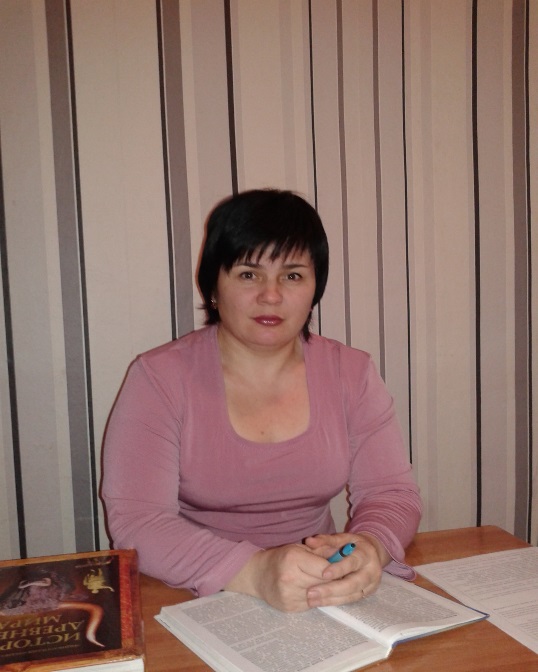 №Общие сведенияОбщие сведения1ФИОБакирова Амина Пазулжановна2Дата рождения25.10.773Образование, наименование Вуза, год окончанияВысшее, Кокшетауский педагогический университет им. Ш.Уалиханова, учитель истории, экономики и права, 20054специальностьУчитель истории, экономики и права5Место работы  (полностью)КГУ «Общеобразовательная школа №2 города Атбасар отдела образования по Атбасарскому району управления образования Акмолинской области»6Преподаваемые предметыИстория, право7Наличие второго образования(педагогического или не педагогического)Бухгалтер-экономист8Педагогический стаж(общий)249Педстаж в данной должности1810Категория , год присвоения, подтвержденияПедагог-исследователь, июль 2018 г.11Методическая тема, проблема.Что именно сделано по данной теме«Использование инновационных технологий и формирование компетенций учащихся на уроках истории»,  выступление по этой теме на заседаниях Учебно-методического Совета.  Авторские разработки№Год Сведения о курсах120153-х месячные курсы по уровневым программам,3 –й базовый 22018Курсы повышения квалификации по обновленному содержанию образования, Орлеу,              г. Есиль 32018Курсы повышения квалификации по теме: «Разработка и экспертиза заданий для оценивания» , ЦПМ, г. Кокшетау42019Курсы повышения квалификации обучения школьных тренеров «Исследование в практике учителя»,  ЦПМ, г. Кокшетау52022, февральКурсы повышения квалификации по теме: «Развитие профессиональных компетенций учителя по Всемирной истории»62022, августКурсы повышения квалификации по теме: Развитие профессиональных компетенций учителя по Всемирной истории»72022Курсы повышения квалификации по теме: «ИКТ- компетентность.  Использование ИКТ   в профессиональной деятельности»№МероприятиеПримечание1.Издание методического пособия в ИПК и ППК ( название, и год выпуска)Роль внеклассных мероприятий в духовно-нравственном воспитаний, 2018 г.2.Участие в профессиональных конкурсах Районный учитель года, 2018г.4 место, 2019г.3Участие в научных педагогических конференциях, семинарах 1. Доклада на областном форуме педагов- краеведов  по теме:  «Организация проектной деятельности учащихся   в учебном процессе и во вне учебной деятельности», ноябрь 2020 г.2. Доклад «Современные подходы в преподавании истории», областной вебинар, 2020 г.3.Августовская конференция, мастер класс по теме: « Гражданское воспитание учащихся, через проект «Мы народ…Проект гражданин», 2022г.4. Мастер-класс по теме: «Приемы групповых проектных работ», МО РО руководителей, завучей,  2022 г.4Печатный материалСтатья «Современное состояние и использование бывших купеческих домов в  г. Атбасар», Научно-практический  журнал «Ы.Алтынсарин ізбасарлары». № Б-002218 АЛМАТЫ,  31.10.2022 г.Участие в организации внеклассной работы школы   Руководство Школьным кружком «Академия юных краеведов», 2020-2023 г.Участие  в  работе творческих педагогических  микро- групп Школьная Группа по Lesson study, 2020-2023 гОткрытые мероприятия  Аукцион знаний,  посвященный  Дню  РК, 2022г.Перспективы дальнейшего профессионального развитияПовышение педагогического мастерства, прохождение предметных и общеобразовательных курсов, посещение обучающих семинаров.№ГодНаграда, звание12018Благодарственное письмо от «областного центра туризма , краеведения и экологии» Акмолинской области  за подготовку победителя областного конкурса, № 3564622018, сентябрьБлагодарственное  письмо  от управления образования Акмолинской области за помощь организации областного форума среди юных историков и краеведов, посвященного к Дню Первого президента, №  3605932018, ноябрьБлагодарственное  письмо  управления образования Акмолинской области в рамках реализации программы «Рухани жанғыру»,  за  большой вклад в дело воспитания патриотических идей молодого поколения, национального самоопределения и гордости за свою Малую Родину , № 340942019, апрельБлагодарственное  письмо  управления образования Акмолинской области за подготовку победителя областного конкурса, № 1446652019, майГрамота от управления образования Акмолинской области ,   № 2308762019Диплом третьей степени от управления образования Акмолинской области за участие в областном форуме-конкурсе  посвященного к Дню Первого президента в номинации «Выставка достижений», № 1452472019грамота от международного интелектуального образовательного центра за подготовку участника I Республиканской научно –практической конференции среди школьников , студентов и юных исследователей «Молодёжный путь», № ГIРНПК-МП82019, декабрьДиплом 2 степени  в областном дистанционном  конкурсе среди педагогов «Ұлы даланың Ұлы есімдері»в номинации «Ақмола облысының тарихи ескерткіштері», № 1573792020, декабрьПочетная грамота от управления образования Акмолинской области,  № 23859102020, декабрьБлагодарственное письмо от института стратигических исследований и молодежной политики за результативную подготовку учащихся в III Республиканской научно-исследовательских работ, № 6-40 №Год     Дипломы, грамоты областного уровня  12018Диплом 1 степени Мустафин Р. ( № 13463) и Савченко Н.             ( № 13462)  в областном  научно-практическом конкурсе юных историков и краеведов «С чего начинается Родина..» в номинации «Экскурсия по родному краю».22018Диплом 1 степени Савченко Н.  в областном  научно-практическом конкурсе юных историков и краеведов посвященного к Дню Первого президента в номинации «Историческое краеведение»,  №1382632019Дипмлом 3 степени Ыдырыс А. в областном  историко- литературном конкурсе юных историков и краеведов в номинации «Замечательная генеалогия»42019 Сураганова А. в областном  конкурсе исследовательских работ  в номинации «Литературное краеведение»52022Грамота Шахметова Лейла в областном конкурсе за лучшую легенду о природно-туристических объектах  «Моего родного края», № 6251ГодОбластные НПК  Акмолинского Управления Образования 62019-2020Диплом 3 степени в областной  научно-практической конференции Ыдырыс Аян № 1496472019-2020Диплом 2 степени на областном этапе II Республиканского интеллектуального конкурса  молодых историков в номинации «Будущее моей малой Родины» Кравченко А., № 1464982020-2021Диплом 3 степени на областном этапе III Республиканского интеллектуального конкурса  молодых историков в номинации «Моя малая родина» Мустафин Р., № 1259492020-2021Диплом 2 степени  в областном  научно-практической конференции Савченко Наталья , 15699№ГодДипломы, грамоты Республиканского и международного уровня12019-2020Диплом 1 степени Ыдырыс Аян 1Республиканского научно-практической конференции среди школьников, студентов и юных исследователей «Молодёжный путь» ,22019-2020Международный центр развития «СОВА», №ДI-РНПК-МП_Диплом 2 степени Савченко Наталья 1Республиканского научно-практической конференции среди школьников, студентов и юных исследователей «Молодёжный путь» , Международный центр развития «СОВА», №ДII-РНПК-МП32021Диплом 2 степени в  республиканской олимпиаде среди учащихся 5-9 классов   «Тарих ата» Амангельды Айгерим,TAQT-D-2021- 0240542021Диплом 3 степени в  республиканской олимпиаде среди учащихся 5-9 классов   «Тарих ата» Ряполова Виктория,TAQT-D-2021- 0983452022Диплом 3 степени в  республиканской олимпиаде среди учащихся 5-9 классов   «Тарих ата» Сивушенко Андрей,TAQT-D-2021- 1540762022Диплом 1 степени – конкурс III Республиканской научно-исследовательских работ от от института стратегических исследованийи молодежной политики Ыдырыс Аян, № 01-96№Тематика научно- исследовательского проектаФИО ученика1Незабытые страницы военной поры,  2022г.Чуприна Юлия2Сакральные памятники Акмолинской областиСавченко Наталья3Гербы Атбасара- свидетели исторического процесса двух эпох,Чуприна Юлия4Современное состояние и использование бывших купеческих домов в городе Атбасар.Савченко Наталья5Атбасар : сквозь призму веков... Мустафин Рустем6Герой Афганской войныАрчакоов Мовсар7Заводы нашего городаВежновец Вероника